Area of TrianglesFind the area of the triangles on these  grids.(a)			(b)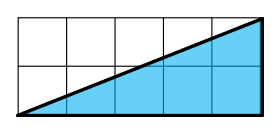 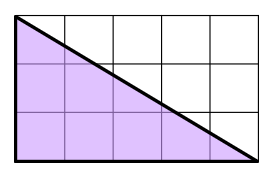 (c)			(d)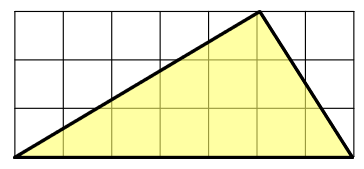 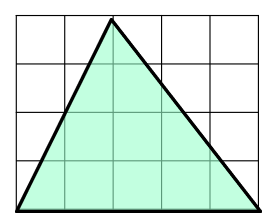 Find the area of each of these triangles.(a)			(b) 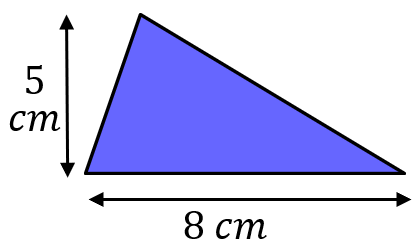 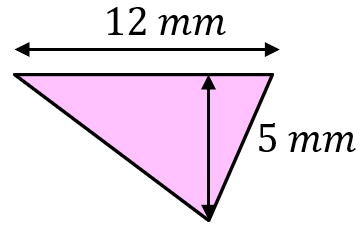 (c)			(d)	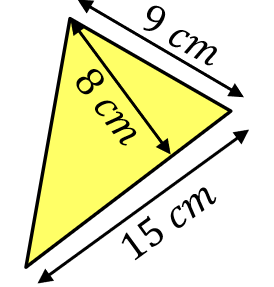 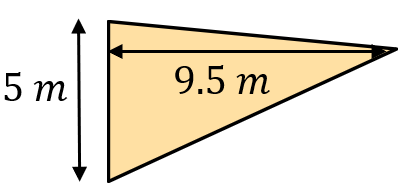 Given the area, find the missing base or height.(a) 	(b) 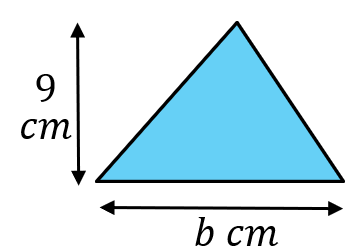 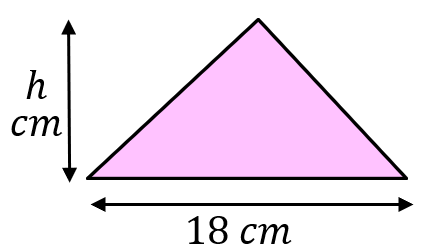 A triangle has an area of . Find as many possible pairs of bases and heights as you can.Area of TrianglesFind the area of the triangles on these  grids.(a)			(b)(c)			(d)Find the area of each of these triangles.(a)			(b) (c)			(d)	Given the area, find the missing base or height.(a) 	(b) A triangle has an area of . Find as many possible pairs of bases and heights as you can.